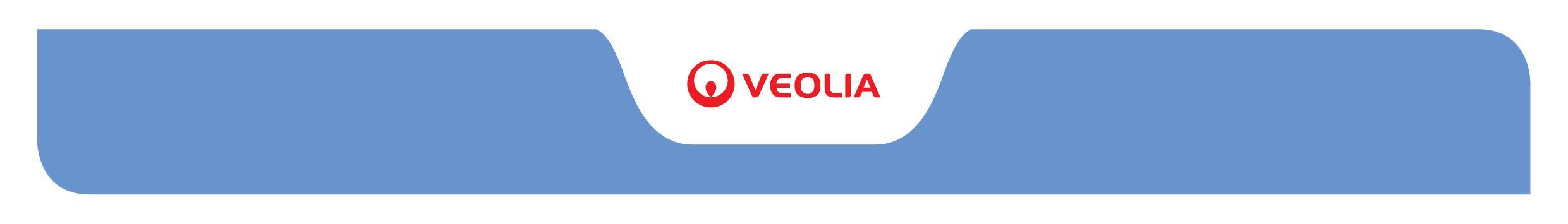 KONKURS NA PRACĘ INŻYNIERSKĄ / DYPLOMOWĄ DLA STUDENTÓW POLITECHNIKI ŁÓDZKIEJorganizowany przezPolitechnikę Łódzką i Veolię Energię Łódź S.A.FORMULARZ ZGŁOSZENIAImię i Nazwisko uczestnika konkursu:Wydział, kierunek, rok studiów:Data zgłoszenia do konkursu:e-mail, telefon kontaktowy:Adres do korespondencji:Tytuł pracy konkursowej:Krótki opis tematyki poruszanej w pracy (max 10 zdań) Imię i nazwisko  Promotora / Rekomendacja Promotora pracyOświadczenie Autora pracy: Oświadczam, że napisana przeze mnie praca jest wynikiem mojej działalności twórczej i powstała bez niedozwolonego udziału osób trzecich.  Materiały źródłowe i opracowania w niej wykorzystane zostały opatrzone stosownymi przypisami i wykazane w bibliografii. Tym samym praca spełnia wymóg oryginalności i nie narusza niczyich praw autorskich. Podpis:Oświadczenie Autora pracy:Oświadczam, że na podstawie art. 6 ust. 1 lit.a)Rozporządzenia Parlamentu Europejskiego i Rady (UE )2016/679 z dnia 27 kwietnia 2016 r. w sprawie ochrony osób fizycznych w związku z przetwarzaniem danych osobowych i w sprawie swobodnego przepływu takich danych oraz uchylenia dyrektywy 95/46/we (dalej RODO) wyrażam zgodę na przetwarzanie moich danych osobowych dla celów Konkursu organizowanego przez Politechnikę Łódzką i Veolię Energię Łódź SA oraz na prowadzenie dokumentacji foto/video Konkursu i wykorzystanie mojego wizerunku w materiałach informacyjnych i promocyjnych Konkursu. Oświadczam ponadto, iż zostałem poinformowany przez Politechnikę Łódzką i Veolię Energię Łódź SA w sprawie wycofania w/w zgody w dowolnym momencie oraz otrzymałem informacje w zakresie przewidzianym w art.13 RODO.Podpis: